Co Vás napadne, když se řekne slovo Terezín? Jasně, jako skoro každého, koncentrační tábor. Pro nás je to něco víc, již přes rok se věnujeme dětem, které tak nespravedlivě žily a většinou zemřely v koncentračních táborech za druhé světové války. Dnes jsou to vlastně naši kamarádi, i když jsme je nemohli ani spatřit- již dávno nejsou většinou mezi námi. V září oslovila týmy ze soutěže Převezměte terezínskou štafetu paní učitelka Krčilová s nápadem, jestli se nechceme zapojit do soutěže Srdce s láskou darované. Všichni jsme byli nadšeni a jasné bylo i komu srdíčko věnujeme. Přeci našim „kamarádům“ - dětem, které za války nedobrovolně musely žít v Terezíně. Dětem jako my, které však neměly to štěstí žít v dnešní době. A přesto se uměly smát a hrát si, ba dokonce si psaly časopisy, přes ně je vlastně známe. Prostě nám hodně do života daly a dávají!Jelikož pořádáme besedy mladším spolužákům, třída 4. D nám po přednášce navodila nápad: Co smíchat názory mladších a starších žáků? Nápad to byl super, čtvrťáci nám vytvořili ze svého dětského pohledu otázky a my „terezíňáci“ odpovídali. A takto to dopadlo. 1. Co bylo v Terezíně nejdražší?Nejdražší byl určitě život, protože když nežijete, tak už nic nepotřebujete a smrt byla v Terezíně všudypřítomná. Židé se snažili všechno vydržet právě pro život! A co se týká materiálních věcí? Nebylo to zlato ani drahokamy, byl to chleba a voda! … pro nás dá se říct samozřejmost!2. Proč právě žlutá hvězda?Byl to symbol Židů. Hitlerem byl pak symbol „zostuzen“, měl znamenat podřazenost, ponížení a smrt....   museli ho opravdu z duše nenávidět za to všechno, to je celkem jasné!3. Co se stalo, když někdo utekl z Terezína?To ani nechtějte vědět! Těžko se z Terezína utíkalo, většinou byli Židé pochytáni, poté mučeni a zcela vyčerpaní zabiti, tak je trápili, že už byla pro ně smrt vysvobození! Když se však povedlo utéct, většinou na to pak doplatili příbuzní, které pak poslali dál do vyhlazovacích táborů- tam už si s nimi nějak poradili!... ach, měli to těžké!4. Proč hlavně nemocné lidi posílali na smrt?Protože nemocný člověk už nemá tolik sil, aby mohl vykonávat těžkou práci. V podstatě k čemu by jim takový člověk byl? Také v takových podmínkách stejně neměl moc šanci přežít, proč by se namáhali s jeho léčbou! To není jako dnes, že bojujeme za každý lidský život a vážíme si jeho síly!... i když ne všichni!5. Proč lidem stříhali vlasy?V koncentračním táboře nebylo moc vody a šampon? Toho bylo pro Židy škoda. Z toho pak bylo spoustu vší, někteří si je nechávali stříhat i dobrovolně. Hřeben byl také vzácností. A v neposlední řadě některé pěkné vlasy používali na výrobu paruk... ti tyrani!6. Kde brali vodu?Voda byla velice vzácná, a když už byla, tak jí bylo málo, nebo byla špinavá. Pili třeba i sníh a déšť. Proto i ty nemoci - byl to začarovaný kruh. Pokuste se vžít do situace, že máte žízeň a nemůžete se napít...ach ta nespravedlnost7.Proč Židy posílali zrovna do plynu a kolik vážil ten plyn?V Terezíně nebyla plynová komora, ale posílali je do dalších koncentračních táborů, kde většina skončila právě v plynu. Bylo to totiž nejrychlejší a „nejčistší“ zabíjení. A kolik vážil ten plyn? Na to nás napadá, že neuvěřitelně mnoho, jako kilogramy lidí, kteří v něm umřeli!!! … ach taková diskriminace, chudáci to byli!8. Proč museli dělat věci, které ani sami nechtěli?Žijete v jiné době, aniž si to uvědomujete, máte skoro vše, proto si toto neumíte představit. Dělali tyto věci, aby mohli žít a přežít do lepší doby!... Do naší!!9. Jak vypadal Hitler?Pro nás škaredě, nepříjemně, zle!!! Ale vlastně vypadal obyčejně, vlasy sčesané na patku a pod nosem černý knír. Na uniformě nosil hákový kříž- dříve sloužil jako symbol štěstí, ale v rukou Hitlera se z něj stal postrach pro Židy a nejen pro ně... bylo to s ním těžké!10. Dožijeme se třetí světové války?Nestrašte! Proboha snad ne! Už se nikdy nic takového nemůže opakovat! Prosíme, prosíme, nikdy!!!... byl by to těžký život!Tak toto byly naše otázky a odpovědi. Musíme říci, že čtvrťáci mají velmi pěkné nápady. Nás by třeba vůbec nenapadly otázky typu- kolik vážil plyn atd. Tímto nápadem jsme právě chtěli poukázat  jaký je rozdíl mezi staršími a mladšími ročníky a přece spolu mohou spolupracovat. V srdíčku jsou také obrázky malované jak od „velkých“ tak „malých“ a vidíte, obrázky se vztahují k našemu společnému rozhovoru. Moc se nám tato soutěž líbila, děkujeme!                                           Za ZŠ Hálkova - Terezínská štafeta a 4. DDodatek: V době, když jsme začali pracovat na tomto srdíčku, vážně onemocněla naše spolužačka, která také patří do jednoho týmu „Terezínské štafety“. Chtěli bychom jí tedy kousek tohoto srdíčka věnovat. Je to snad náhoda? My ho věnujeme dětem z Terezína a kamarádka se jmenuje Tereza! Tak Terezko, brzo se nám uzdrav, třeba Ti k tomu pomůže i naše srdíčko, máme Tě rádi!                                          Terezíňáci s paní učitelkou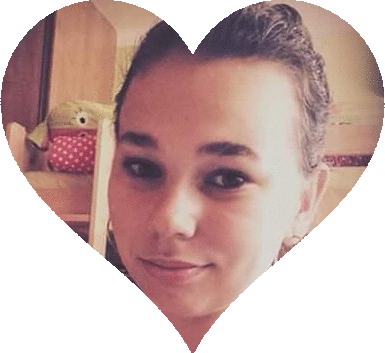 